                       Сообщение №1о возможном установлении публичного сервитутаВ соответствии со статьей 39.42 Земельного кодекса Российской Федерации«Комитет по управлению муниципальным имуществом» администрации города Усолье-Сибирское информирует о возможном установлении публичного сервитута:       Схема расположения границ публичного сервитута  Местоположение публичного сервитута: Иркутская область, г. Усолье-Сибирское Цель установления публичного сервитута: строительства и размещения объекта электросетевого хозяйства ВЛ-10кВ, КЛ (ОГУЭП «Облкоммунэнерго). 	Площадь устанавливаемого публичного сервитута: 11379 кв.м Система координат: МСК 38, зона 3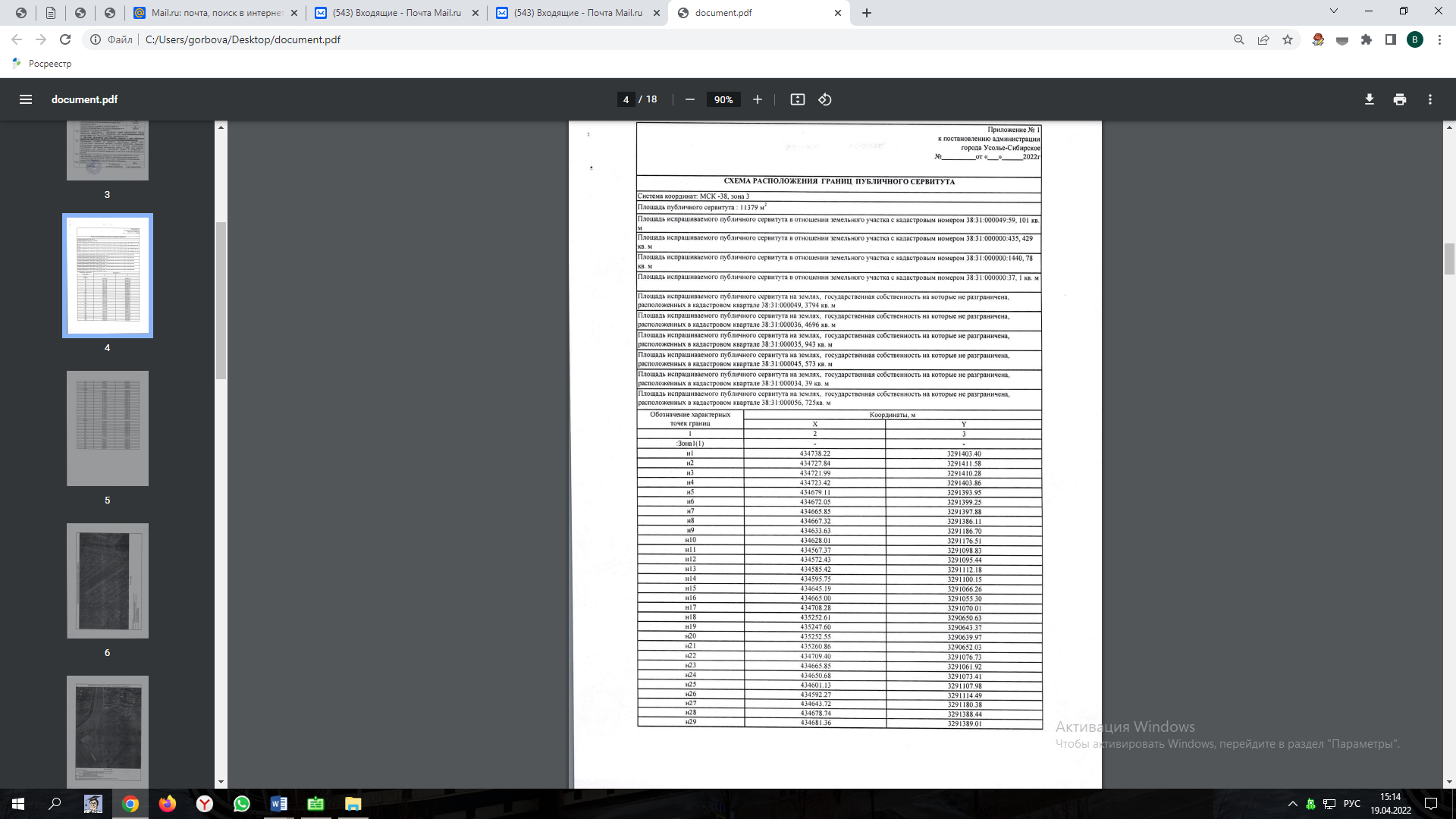 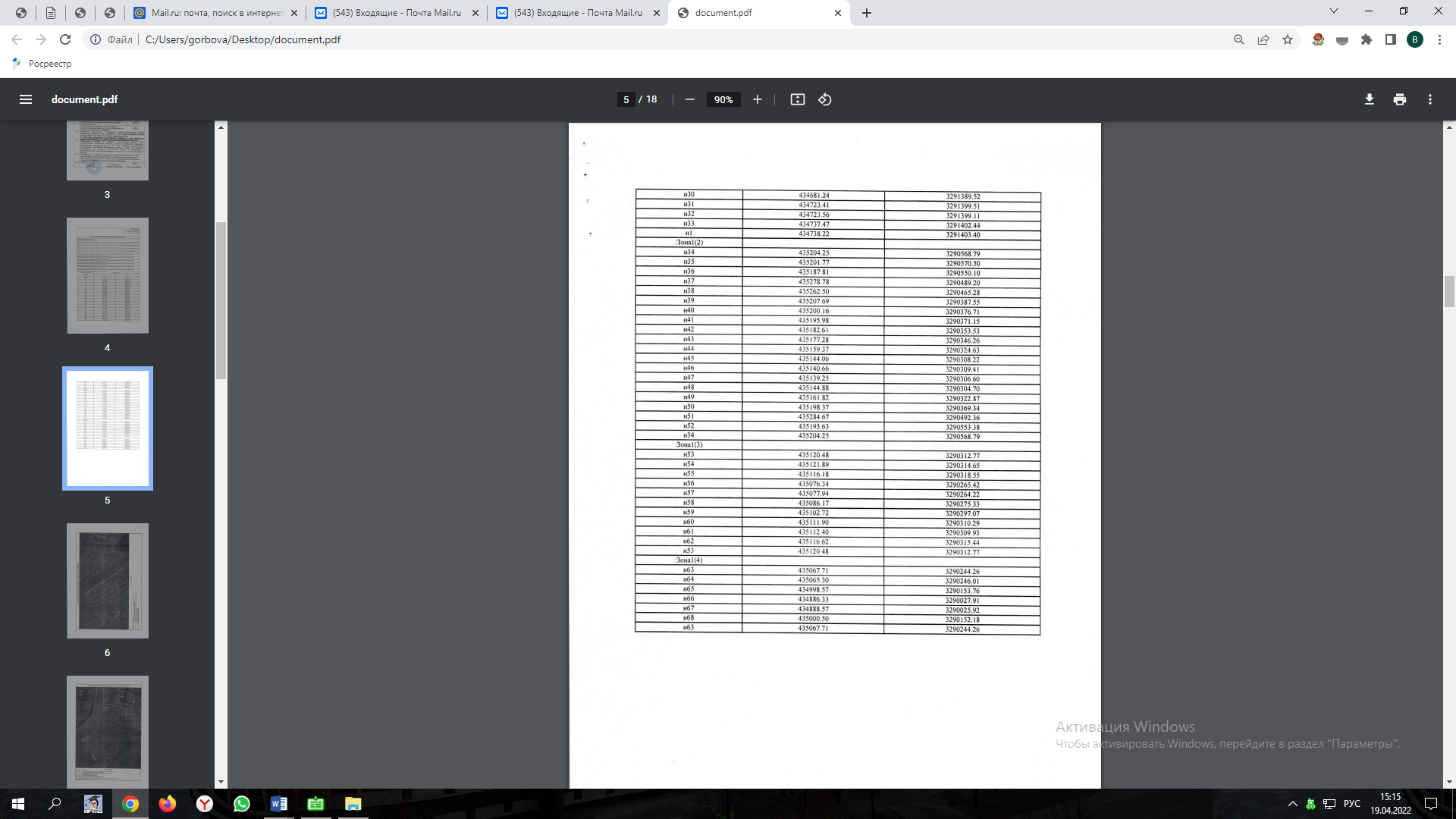 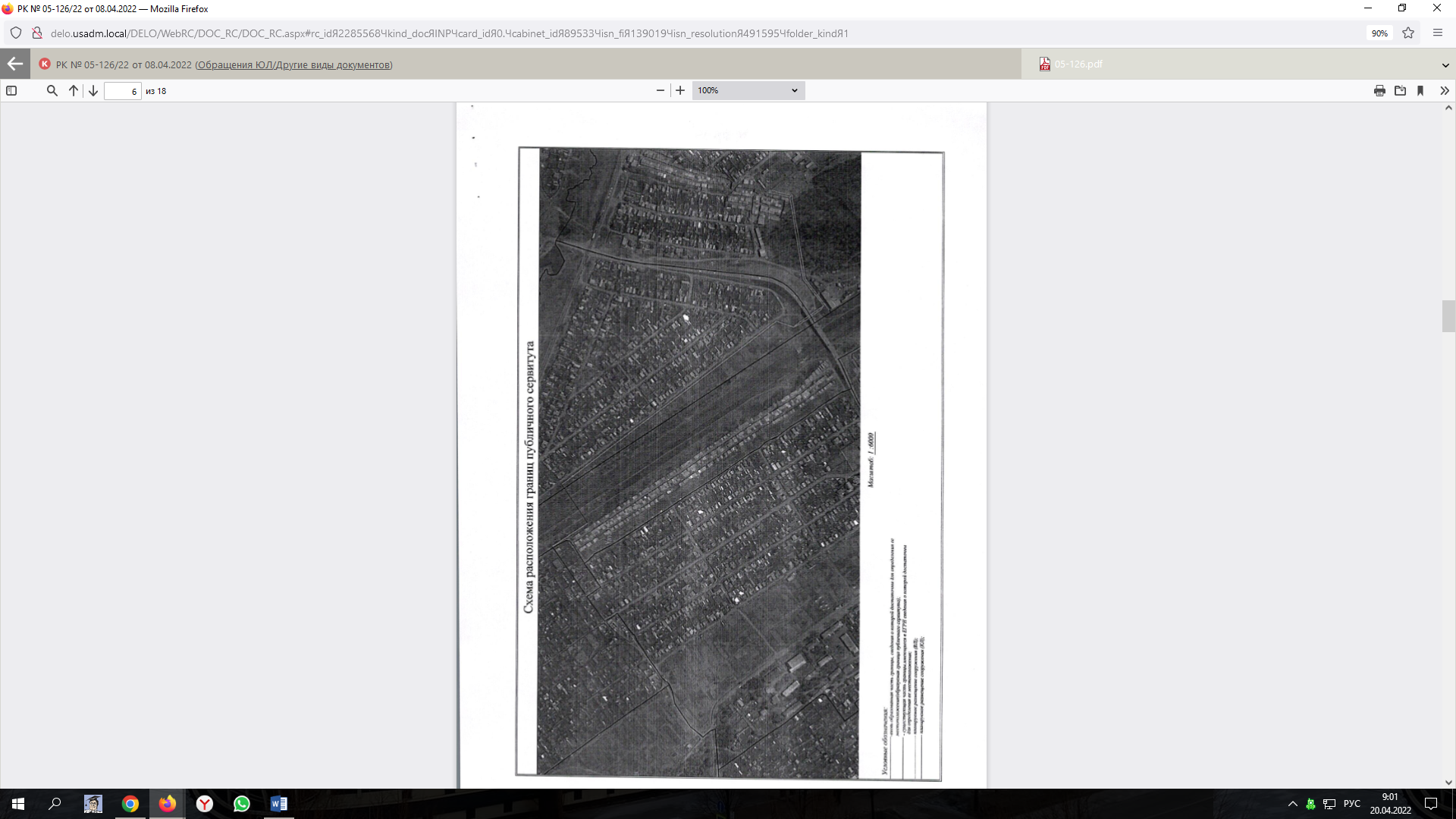 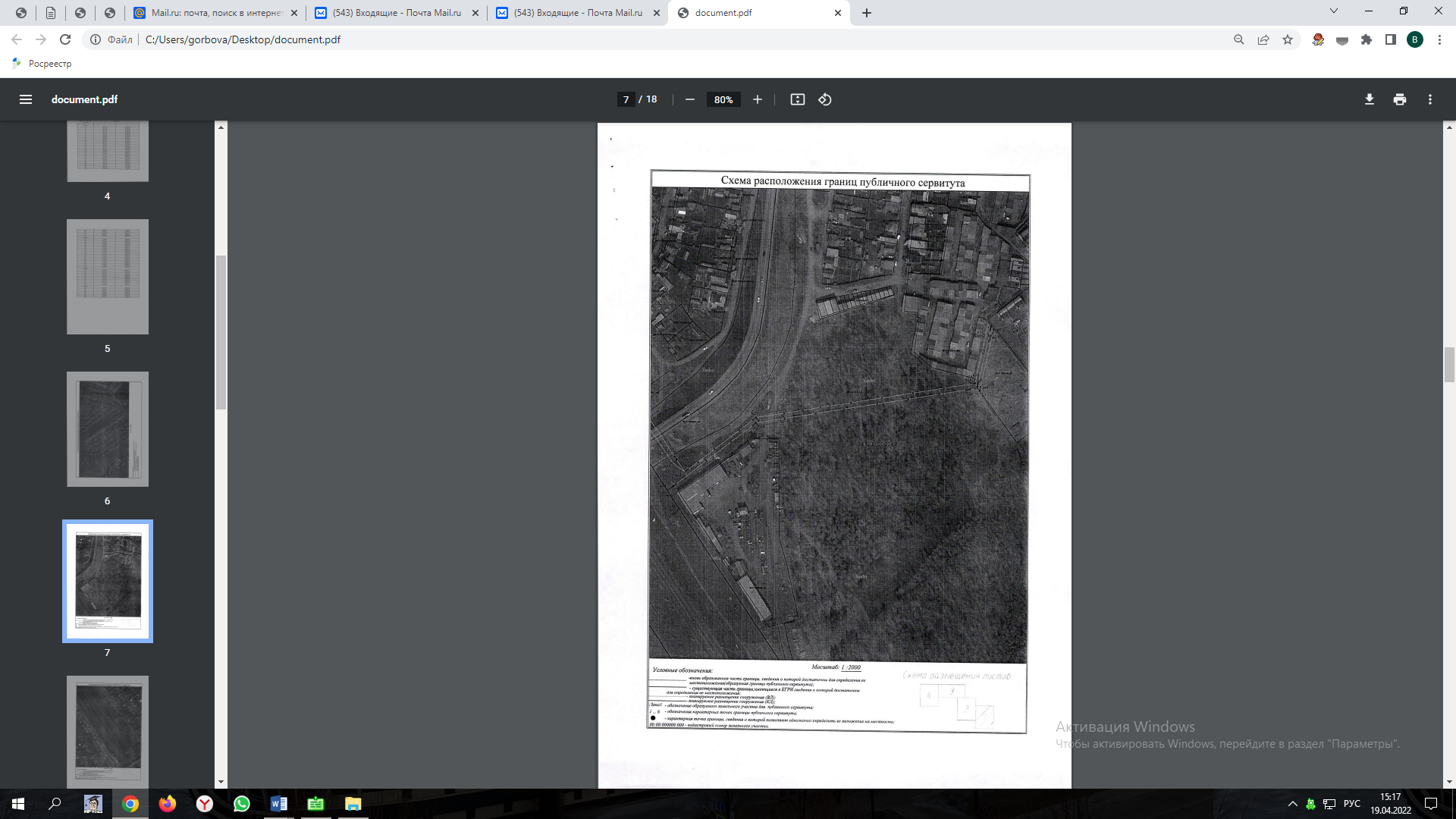 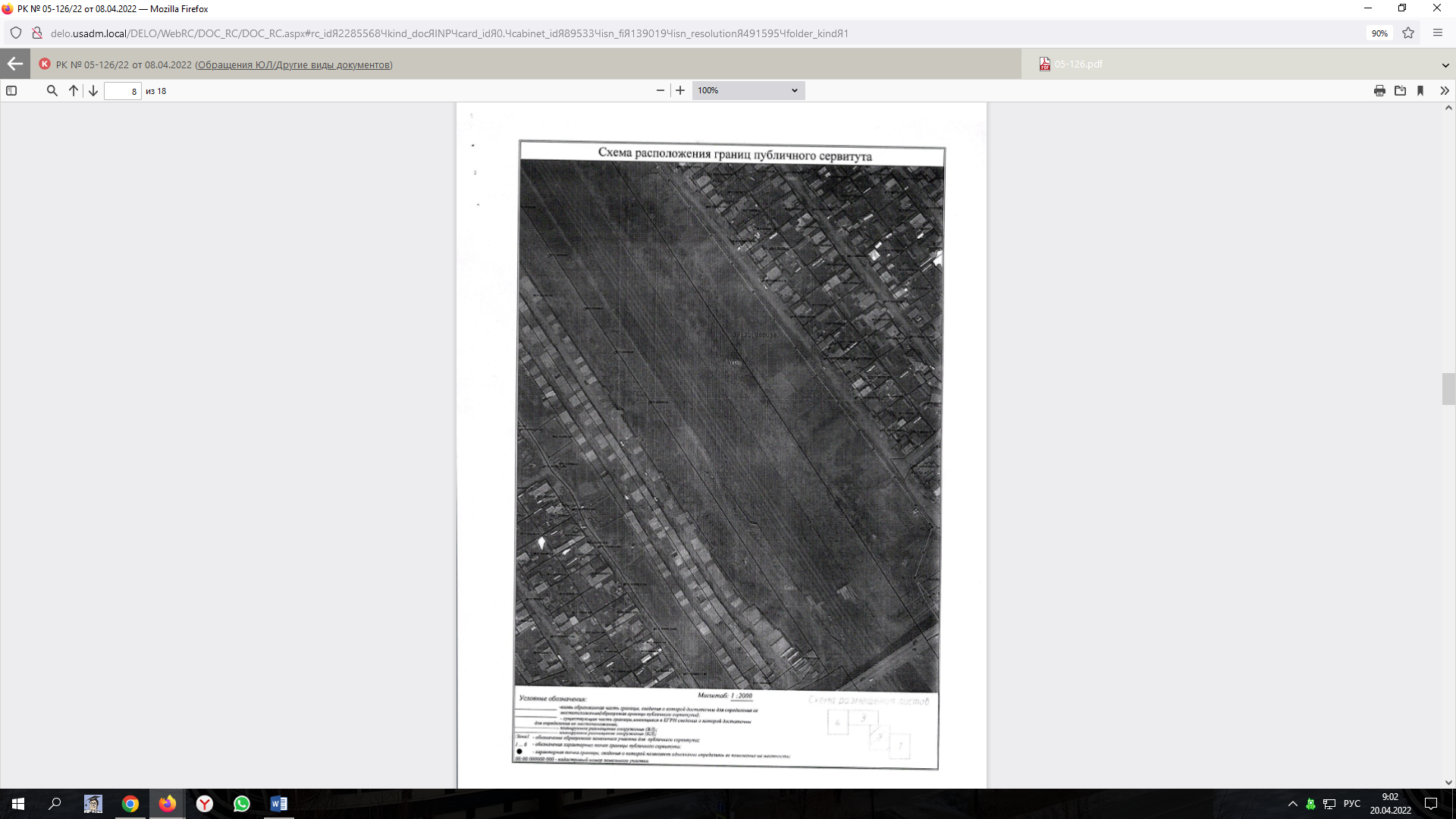 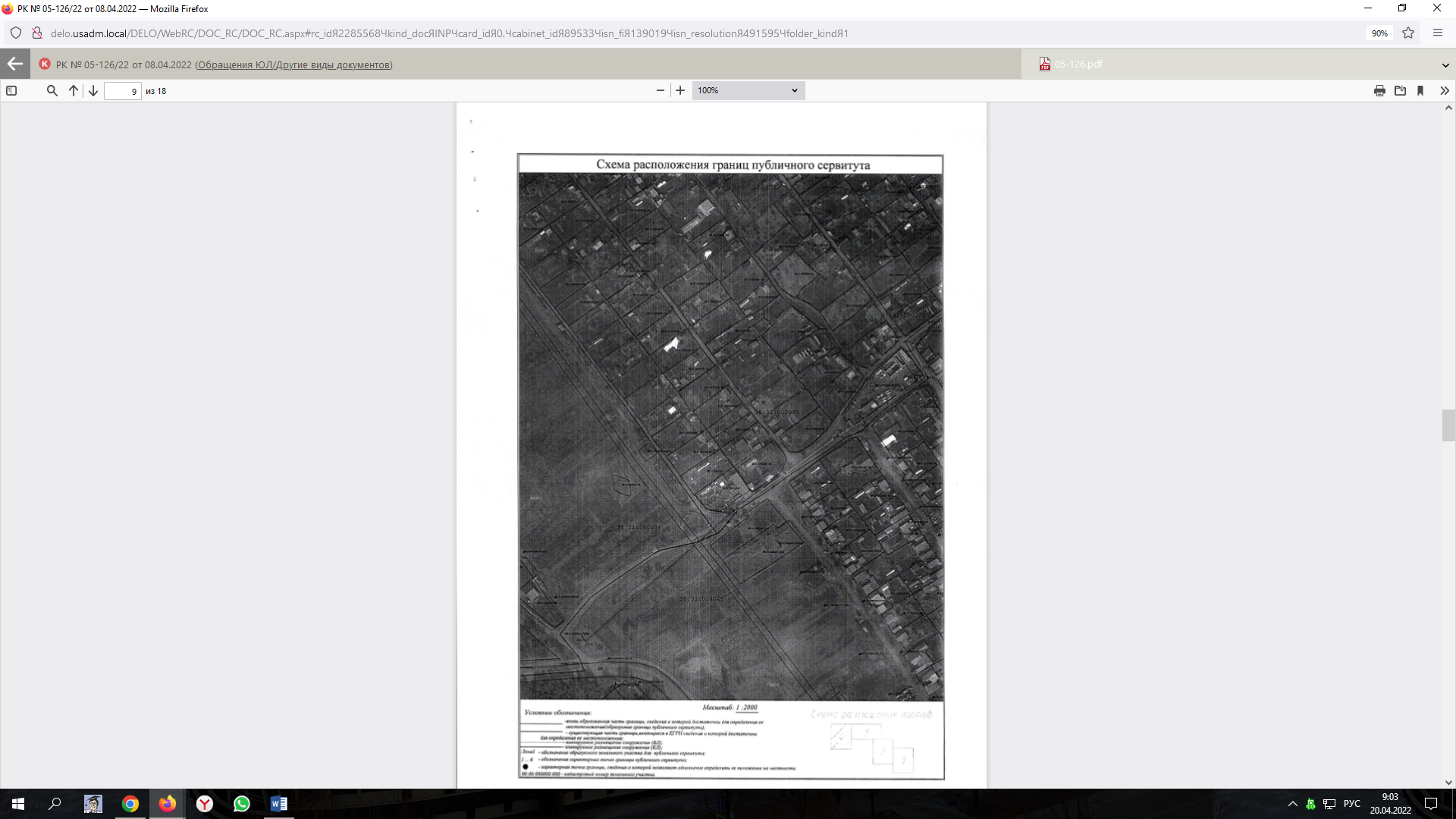 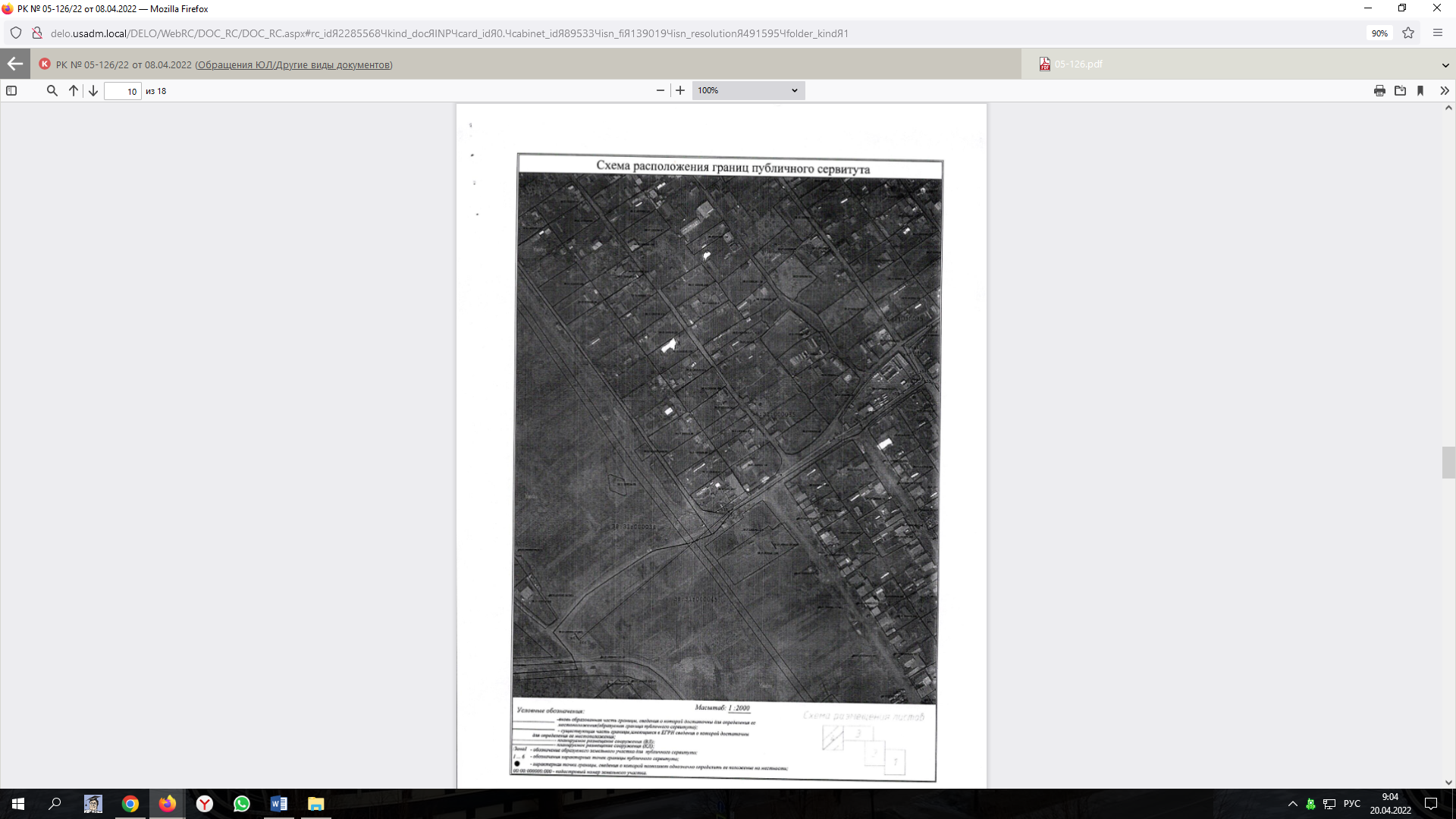 В соответствии с градостроительным регламентом, установленным Правилами землепользования и застройки, утвержденными решением городской Думы муниципального образования «город Усолье-Сибирское» от 25.06.2020 г. № 33/7.Заинтересованные лица в течение тридцати дней со дня опубликования настоящего сообщения могут ознакомиться с поступившим ходатайством о возможном установлении публичного сервитута и прилагаемым к нему описанием местоположения границ публичного сервитута по адресу: г. Усолье-Сибирское, ул. Ватутина, 10, каб. 39, в рабочие дни с 09-00 до 17-00 (обеденный перерыв с 12-00 до 13-00) (официальный сайт администрации города Усолье-Сибирское – https://usolie-sibirskoe.ru\КУМИ\земля\информация).Правообладатели земельного участка, если их права не зарегистрированы в Едином государственном реестре недвижимости, в течении тридцати дней со дня опубликования настоящего сообщения могут подать заявления об учете их прав (обременений прав) на земельный участок с приложением копий документов, подтверждающих эти права (обременения прав), указанием почтового адреса и (или) адреса электронной почты.Подать заявления об учете прав на земельные участки, в отношении которых поступило ходатайство об установлении публичного сервитута, можно в администрации города Усолье-Сибирское по адресу: г. Усолье-Сибирское, ул. Ватутина, 10, каб. 39, в рабочие дни с 09-00 до      17-00 (обеденный перерыв с 12-00 до 13-00).Срок приема заявлений с 22.04.2022 г. по 23.05.2022 г. с 9-00 до 17-00 часов (кроме выходных и праздничных дней). Правообладатели земельных участков, подавшие заявления по истечению указанного срока, несут риски невозможности обеспечения их прав в связи с отсутствием информации о таких лицах и их правах на земельные участки.Председатель КУМИ                                                                                М.Ш. Суханова№Адрес или местоположение земельных участковПлощадь образуемого участка (части земельного участка)Вид права(срок)Цель, для которой устанавливается публичный сервитут1Российская Федерация, Иркутская область,г. Усолье-Сибирское,расположенный в ⅤІІ-ом  м/районе , с кадастровым номером 38:31:000049:59101 кв. мПубличный сервитут на 49 летДля строительства и размещения объекта электросетевого хозяйства ВЛ-10кВ, КЛ(ОГУЭП «Облкоммунэнерго )2Иркутская область,г. Усолье-Сибирское,с кадастровым номером 38:31:000000:371 кв. мПубличный сервитут на 49 летДля строительства и размещения объекта электросетевого хозяйства ВЛ-10кВ, КЛ(ОГУЭП «Облкоммунэнерго )